Mijn leerblad:Dit moet ik studeren in mijn NNB:GETALLENKENNIS:BEWERKINGEN: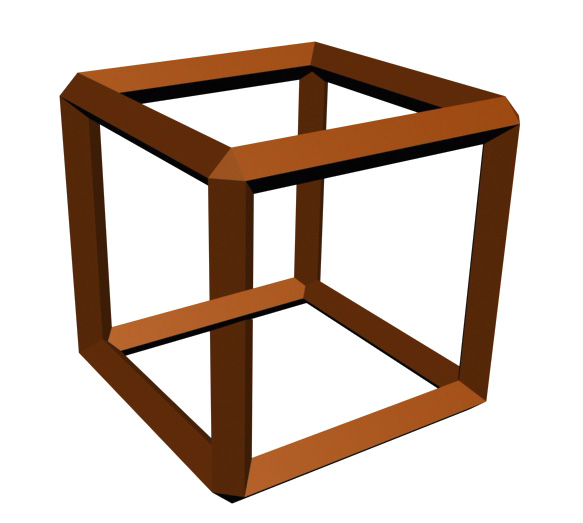 METEN EN METEND REKENEN:MEETKUNDE:Mijn planning:Evaluatie na toets:Nadat ik mijn toets terug krijg, evalueer ik mijn studeren met mijn punten.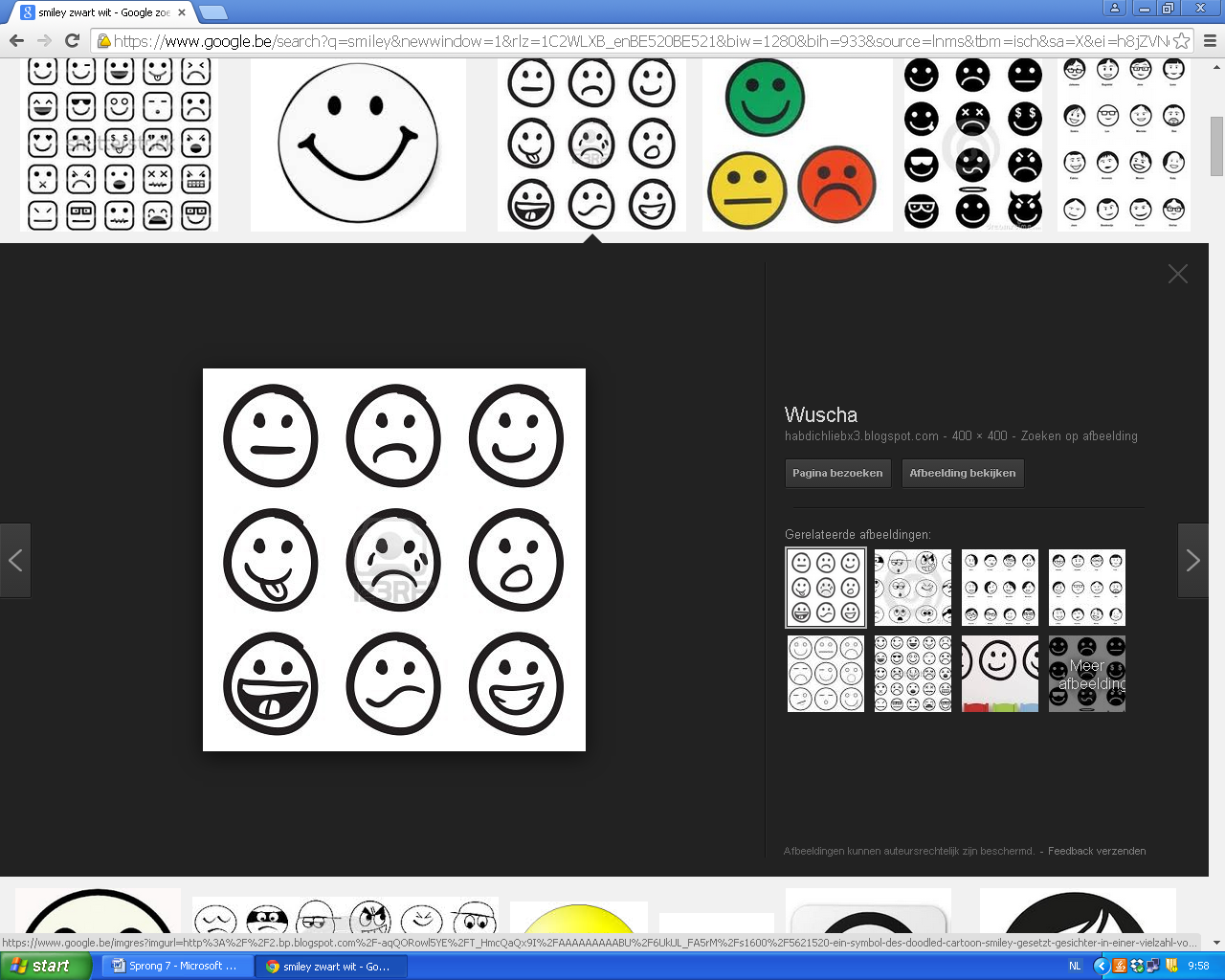 Mijn toets was:Ik denk dat dit komt, omdat:____________________________________________________________PaginaNummerTitelBegrepen en oefeningen in schrift hermaaktp. 2834Delersp. 3037VeelvoudenPaginaNummerTitelBegrepen en oefeningen in schrift hermaaktp. 5164Schatten bij delenp. 5165Cijferend delenp. 5266Controlestrategieën bij delenp. 5469De ongelijke verdelingp. 4350Optellen met breukenp. 4451Aftrekken met breukenPaginaNummerTitelBegrepen en oefeningen in schrift hermaaktp. 7395De oppervlakte van een kubusp. 7496De oppervlakte van een balkp. 7497De oppervlakte van een cilinderPaginaNummerTitelBegrepen en oefeningen in schrift hermaaktp. 99-100131Lichamenmadiwoedovrijzatzonmadiwoedovrijzatzon